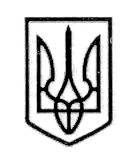  УКРАЇНА СТОРОЖИНЕЦЬКА МІСЬКА РАДА                                                      СТОРОЖИНЕЦЬКОГО РАЙОНУ ЧЕРНІВЕЦЬКОЇ ОБЛАСТІVІІІ сесія VІI скликання Р  І  Ш  Е  Н  Н  Я     № 242- 8/201703 серпня  2017 року                                                                        м.СторожинецьПро затвердження Комплексної програмипрофілактики повторної злочинності на територіїСторожинецької ОТГ на 2017 – 2019 рокиЗ метою забезпечення конституційних прав, збереження майна територіальної громади і її жителів та налагодження громадського порядку (парку, скверів, об’єктів громади, старостатів, загальноосвітніх і дошкільних навчальних закладів та інших об’єктів), керуючись Законами України «Про пробацію» та «Про місцеве самоврядування в Україні», міська  рада вирішила: 1. Затвердити Комплексну програму профілактики повторної злочинності на території Сторожинецької ОТГ на 2017 – 2019 роки (додається).2. Сторожинецькому РВ з питань пробації щорічно до 1 березня  інформувати сесію Сторожинецької міської ради про хід виконання Програми.3. Встановити, що обсяг видатків на виконання заходів Програми у відповідному бюджетному періоді визначається рішенням сесії Сторожинецької міської ради,  виходячи із наявних бюджетних можливостей.4. Контроль за виконання цього рішення покласти на першого заступника міського голови  Брижака П.М та постійну комісію з питань фінансів, соціально-економічного розвитку, планування, бюджету                                 (С. Войцицький).Сторожинецький міський голова                                    М.М. Карлійчук                                                                              ЗАТВЕРДЖЕНО                                                                     Рішенням VІІІ сесії Сторожинецької                                                                       міської ради VІІ скликання                                                                     від 03.08.2017 року № 242-8/2017КОМПЛЕКСНА ПРОГРАМА            профілактики повторної злочинності             на території Сторожинецької ОТГ             на 2017 - 2019 роки          м. Сторожинець         2017ЗМІСТ1. Загальна характеристика Програми	32. Визначення проблеми, на розв’язання якої спрямована Програма	43. Мета Програми	4-54. Шляхи і засоби розв’язання проблеми, строки виконання Програми	6-75. Завдання Програми	7-86. Напрями діяльності та заходи Програми	9-127. Система управління та контролю за ходом виконання Програми 	138. Ресурсне забезпечення Програми	149. Показники продукту Програми	151. ЗАГАЛЬНА ХАРАКТЕРИСТИКА КОМПЛЕКСНОЇПРОГРАМИ ПРОФІЛАКТИКИ ПОВТОРНОЇ ЗЛОЧИННОСТІ НА ТЕРИТОРІЇ СТОРОЖИНЕЦЬКОЇ ОТГНА 2017 - 2019 РОКИ2. ВИЗНАЧЕННЯ ПРОБЛЕМИ, НА РОЗВ’ЯЗАННЯ ЯКОЇСПРЯМОВАНА ПРОГРАМА   У міжнародній практиці попередження злочинності визнано, що позбавлення волі повинно застосовуватися, як крайній засіб впливу до небезпечних злочинців, оскільки ізоляція від суспільства нерідко сприяє деградації особистості, втраті соціально корисних зв’язків. Тому в багатьох країнах донині ведеться пошук альтернатив позбавлення волі. В Сторожинецькому районі такі види покарань виконуються службою пробації Сторожинецького району – невід’ємною складовою Державної пенітенціарної служби України.Так 5 лютого 2015 року на засіданні пленарної сесії Верховної Ради України, прийнято Закон України "Про пробацію", та отримано перший результат восьмирічної роботи над створенням в Україні законодавчих підстав для впровадження європейської моделі роботи з правопорушниками. Прийняття Закону є свідченням гуманізації кримінально-виконавчої політики держави та формування в Україні системи виконання не пов’язаних з позбавленням волі кримінально-правових заходів та адміністративних стягнень, яка сприятиме забезпеченню захисту інтересів особи, суспільства і держави.Пробація – це система обов’язків та обмежень, покладених на правопорушника судом, поєднана з соціально-психологічною роботою, із широким залученням державних, громадських, релігійних організацій та окремих громадян (волонтерів).          Метою пробації є забезпечення безпеки суспільства шляхом виправлення засуджених, запобігання вчиненню ними повторних кримінальних правопорушень та забезпечення суду інформацією, що характеризує обвинувачених, з метою прийняття судом рішення про міру їхньої відповідальності.            Завданнями пробації є: підготовка досудових доповідей щодо обвинувачених; здійснення нагляду за засудженими до покарань у виді позбавлення права обіймати певні посади або займатися певною діяльністю, громадських робіт, виправних робіт, особами, яким покарання у виді обмеження волі або позбавлення волі на певний строк замінено покаранням у виді громадських робіт або виправних робіт, особами, звільненими від відбування покарання з випробуванням, звільненими від відбування покарання вагітними жінками і жінками, які мають дітей віком до трьох років; виконання певних видів покарань, не пов’язаних з позбавленням волі;направлення засуджених до обмеження волі для відбування покарання до виправних центрів; реалізація пробаційних програм стосовно осіб, звільнених від відбування покарання з випробуванням; проведення соціально-виховної роботи із засудженими; здійснення заходів з підготовки осіб, які відбувають покарання у виді обмеження волі або позбавлення волі на певний строк, до звільнення; реалізація інших заходів, спрямованих на виправлення засуджених та запобігання вчиненню ними повторних кримінальних правопорушень.      Підставою для застосування пробації під час вирішення питання про застосування до особи пробації суд бере до уваги характер вчиненого кримінального правопорушення та соціально-психологічну характеристику особи обвинуваченого або засудженого, яку готує персонал органу пробації або адміністрація установи виконання покарань.Суб’єктами пробації є: обвинувачені, стосовно яких органом пробації готується досудова доповідь; особи, засуджені до покарання у виді позбавлення права обіймати певні посади або займатися певною діяльністю, громадських робіт, виправних робіт; особи, яким покарання у виді обмеження волі або позбавлення волі на певний строк замінено покаранням у виді громадських робіт або виправних робіт; особи, звільнені від відбування покарання з випробуванням; звільнені від відбування покарання вагітні жінки і жінки, які мають дітей віком до трьох років; особи, засуджені до обмеження волі, які направляються для відбування покарання до виправних центрів; особи, які відбувають покарання у виді обмеження волі або позбавлення волі на певний строк, стосовно яких вживаються заходи з підготовки їх до звільнення.Служба пробації покликана сприяти соціальній реабілітації правопорушників. А це значить, що поряд з так званим поліцейським компонентом, який передбачає систему обмежень та контролю за поведінкою, потрібно впроваджувати компонент соціально-психологічного супроводу та громадського впливу на правопорушників. Які за рішенням суду залишені в суспільстві.На сьогодні територіальні підрозділи кримінально-виконавчої інспекції, в тому числі кримінально-виконавча інспекція Сторожинецького району в наслідок прийняття закону про пробацію від 5 лютого 2015 року, реформовані в службу пробації. 3. МЕТА ПРОГРАМИМетою Комплексної програми профілактики повторної злочинності на території Сторожинецької ОТГ на 2017 - 2019 роки є забезпечення активної наступальної протидії злочинності та досягнення уповільнення темпів її зростання на основі чітко визначених пріоритетів поступового нарощування зусиль держави й громадськості, удосконалення законодавства та виконання пробаційних заходів.Досягненню цієї мети сприятимуть заходи, спрямовані на:розроблення нових форм і методів профілактики повторної злочинності та запровадження їх у практику;недопущення втягнення в злочинну діяльність уразливих соціальних груп, особливо неповнолітніх, витіснення злочинності з певних сфер суспільного життя;створення надійних перешкод кримінальному насильству;У результаті підвищення ефективності профілактики повторної злочинності очікується:1) зниження рівня злочинності та ослаблення суспільної напруги, викликаної її впливом;2) поліпшення захисту правоохоронними органами прав, свобод і власності громадян, створення безпечних умов життя в районі;3) мінімізація злочинного впливу на молодь і підлітків, усунення причин і умов, які сприяють втягненню їх у протиправну діяльність;          4)  створення системи ресоціалізації осіб, які звільнилися з місць позбавлення волі;зміцнення кадрового потенціалу служби пробації;досягнення належного рівня фінансового й матеріального забезпечення пробаційної діяльності.4. ШЛЯХИ І ЗАСОБИ РОЗВ’ЯЗАННЯ ПРОБЛЕМИ, СТРОКИ  ВИКОНАННЯ ПРОГРАМИДля успішної протидії злочинності та досягнення уповільнення темпів її зростання необхідно протягом 3-х років, а саме 2017 - 2019 років здійснити комплекс наступних заходів:1) проведення на території м. Сторожинець та  населених пунктів району комплексу профілактичних заходів із метою запобігання скоєння засудженими, які перебувають на обліку служби пробації повторних злочинів. До проведення заходів залучати в межах компетенції представників громадських організацій, державних організацій ВСД Сторожинецької міської ради та СДІМ НП Сторожинецького району, залучати до цих заходів представників засобів масової інформації;2) удосконалення роботи із соціальної адаптації осіб, звільнених з місць
позбавлення волі;3) сприяння забезпечення розвитку мережі соціальних закладів, зокрема для бездомних громадян і безпритульних дітей;забезпечення захисту законних інтересів неповнолітніх, зокрема захисту від жорстокого поводження, втягнення в злочинну діяльність; виконання інформаційно-пропагандистських та культурно-виховних
програм профілактики правопорушень а повторної злочинності підобліковців; удосконалення форм і методів профілактики правопорушень та
підвищення ефективності оперативно-розшукових заходів у сфері протидії
злочинності; удосконалення інформаційно-аналітичного та матеріально-технічного забезпечення профілактичної діяльності; з метою запобігання негативним проявам пияцтва, наркоманії, дитячої бездоглядності і безпритульності серед неповнолітніх, проведення спільних оперативно-профілактичні заходи щодо виявлення та обліку дітей, які жебракують, вчиняють правопорушення, або стали жертвами злочинної діяльності дорослих; з метою недопущення використання розважальних закладів та місць проведення дозвілля для розповсюдження серед молоді наркотичних засобів, у першу чергу «важких», проведення відпрацювання барів, кафе, дискотек тощо. Вживати заходів до припинення діяльності об'єктів, де виявлені факти вживання наркозасобів або торгівлі ними; активізація процесу формування у дітей здорового способу життя,
забезпечити їх широке залучення до відвідування позашкільних занять; профілактика правопорушень з боку дітей, значне зменшення кількості злочинів, вчинених дітьми, приведення умов їх утримання у спеціальних установах для дітей у відповідність із міжнародними стандартами; проведення інформаційно-пропагандистських та культурно-виховних заходів профілактики правопорушень.Програма являється середньостроковою та передбачає виконання зазначених проблем і здійснення відповідних заходів протягом 3-х років, а саме 2017 - 2019 роки.Загальний обсяг фінансових ресурсів, необхідних для реалізації програми складає 45,0 тис. грн.5. ЗАВДАННЯ ПРОГРАМИОсновними завданнями,   на виконання яких направлена Програма є:забезпечення профілактики повторної злочинності;захист життя, здоров’я, честі і гідності особи, її майна від злочинних посягань;ослаблення дії криміногенних факторів;недопущення втягнення в злочинну діяльність нових соціальних груп, особливо неповнолітніх, витіснення злочинності з окремих сфер суспільного життя;створення конструктивної планомірної допомоги в поверненні засуджених у суспільство, здійснення нагляду за ними на добровільній основі після звільнення від відбування позбавлення волі;не допускати щодо засуджених обмеження їх прав, які перевищують обмеження, передбачені рішенням суду або адміністративного органу,  і які необхідні у кожному конкретному випадку залежно від тяжкості вчиненого злочину;запобігання вчиненню злочинів, пов’язаних із торгівлею наркотичними засобами особливо серед неповнолітніх;протидія рецидивній злочинності, зменшення кількості злочинів, вчинених особами засудженими до альтернативних видів покарань. Удосконалення роботи із соціальної адаптації осіб, звільнених із місць позбавлення волі;У результаті посилення профілактичного впливу очікується:зниження впливу організованої злочинності на економічну та політичну сфери суспільства;поліпшення захисту правоохоронними органами прав, свобод і власності громадян, створення безпечних умов життя;мінімізація злочинного впливу на молодь та підлітків, усунення причин і умов, що сприяють втягненню їх у протиправну діяльність;зниження рівня вживання наркотиків населенням та проникнення їх у регіон;створення системи ресоціалізації осіб, які звільнилися з місць позбавлення волі;6 НАПРЯМИ ДІЯЛЬНОСТІ ТА ЗАХОДИ ПРОГРАМИ7. СИСТЕМА УПРАВЛІННЯ ТА КОНТРОЛЮ ЗАХОДОМ ВИКОНАННЯ ПРОГРАМИ       Передбачається  поетапне  виконання  заходів щодо  реалізації Програми на 2017 – 2019 роки а саме: 2017 рік – І-й етап по 15.0 тис. грн.; 2018 рік – ІІ етап  по 15.0 тис. грн.; 2019 рік – ІІІ етап 15.0 тис. грн. з можливістю  внесення  необхідних змін та доповнень.       Відповідним виконавцем програми є  Сторожинецький районний відділ з питань пробації.       Джерелом фінансування  є місцевий бюджет.       Відповідальний виконавець щорічно до 01 березня наступного за звітнім року надає Сторожинецький міській раді  інформацію про хід реалізації Комплексної програми «Профілактики повторної злочинності на території Сторожинецької ОТГ на 2017-2019 роки».8. Ресурсне забезпечення  Програми9. Показники продукту ПрограмиСекретар міської ради                                             І.Г.Матейчук                                          1.Ініціатор розроблення Програми       Сторожинецький РВ з питань пробації2.Дата, номер розпорядчого документу виконавчої влади про розроблення Програми3.Розробник ПрограмиСторожинецький РВ з питань пробації4.Співрозробники Програми5.Відповідальний виконавець ПрограмиСторожинецький РВ з питань пробації6.Учасники ПрограмиСторожинецький РВ з питань пробації7.Термін реалізації програми2017 - 2019 роки8.Перелік місцевих бюджетів, які приймають участь у виконанні Програми9.Загальний обсяг фінансових ресурсів, необхідних для реалізації Програми, всього (тис. грн.) в тому числі:45,09.1.бюджетних коштів-9.2.коштів міського бюджету (тис. грн.)45,010.Основні джерела фінансування ПрограмиБюджет міської ради№ з/пНазванапрямудіяльності(пріоритетнізавдання)Перелік заходів ПрограмиТермін виконання заходуВиконавціДжерелафінансуванняОрієнтовані обсяги фінансування, тис. грн., в т.ч.: по рокахОрієнтовані обсяги фінансування, тис. грн., в т.ч.: по рокахОрієнтовані обсяги фінансування, тис. грн., в т.ч.: по рокахОрієнтовані обсяги фінансування, тис. грн., в т.ч.: по рокахОрієнтовані обсяги фінансування, тис. грн., в т.ч.: по рокахОрієнтовані обсяги фінансування, тис. грн., в т.ч.: по рокахОрієнтовані обсяги фінансування, тис. грн., в т.ч.: по рокахОчікуваний результат№ з/пНазванапрямудіяльності(пріоритетнізавдання)Перелік заходів ПрограмиТермін виконання заходуВиконавціДжерелафінансування2017201720182018201820192019Очікуваний результат12345677777778ІОрганізаційні заходи забезпечення профілактики повторної злочинності1. Здійснення заходів щодо проведення обліку житла, де проживають або зареєстровані особи звільнені з місць позбавлення волі або очикується їх звільнення з метою запобігання фактам незаконного відчуження їх житла.щорокуСлужба пробації Відділ у справах дітей міської ради, органи місцевого самоврядуваннямісцевий бюджетКоштів не потребуєКоштів не потребуєКоштів не потребуєКоштів не потребуєКоштів не потребуєКоштів не потребуєКоштів не потребуєПокращення криміногенної ситуації, зниження кількості злочинності ІІЗахист життя, здоров'я, честі і гідності особи, її майна від злочинних посягань1. Проведення на території м. Сторожинець та населених пунктів комплексу оперативно-профілактичних заходів з метою запобігання   скоєння особами які перебувають на обліку служби пробації  квартирних  крадіжок, пограбувань та крадіжок з автотранспорту. До проведення заходів залучати у межах  компетенції  представників громадських та державних організацій щорокуСторожинецький РВ з питань пробаціїі, засобимасової інформаціїмісцевий бюджетКоштів не потребуєКоштів не потребуєКоштів не потребуєКоштів не потребуєКоштів не потребуєКоштів не потребуєКоштів не потребуєПокращеннякриміногенноїситуації, зниженнякількості злочинних проявівЗахист життя, здоров'я, честі і гідності особи, її майна від злочинних посягань2.Проведення круглих столів з запрошенням осіб, які перебувають на обліку служби пробації та засуджені до альтернативних видів покарань з метою виявлення та надання допомоги в їх працевлаштуванню щорокуСторожинецький РВ з питань пробації, ЦЗН, Відділ у справах дітей міської ради м. Сторожинецьмісцевий бюджетКоштів не потребуєКоштів не потребуєКоштів не потребуєКоштів не потребуєКоштів не потребуєКоштів не потребуєКоштів не потребуєПокращеннякриміногенноїситуації, зниженнякількості злочинних проявівІІІОрганізаційні заходи, щодо здійснення перевірки адміністративних порушників1.Здійснення контрольних перевірок осіб, які відбувають адміністративні стягнення у виді громадських робіт, за місцем їх відбування по місцю проживаннящорокуСторожинецький РВ з питань пробаціїВсього:15,015,015,015,015,015,015,0Покращеннякриміногенноїситуації, зниженнякількості злочинних виявівІІІОрганізаційні заходи, щодо здійснення перевірки адміністративних порушників1.Здійснення контрольних перевірок осіб, які відбувають адміністративні стягнення у виді громадських робіт, за місцем їх відбування по місцю проживаннящорокуСторожинецький РВ з питань пробаціїмісцевий бюджет05,005,005,005,005,005,005,0Покращеннякриміногенноїситуації, зниженнякількості злочинних виявівІVПрофілактиказлочинностів молодіжному середовищі1. Забезпечення здійснення контролю за додержанням вимог актів законодавства щодо захисту майнових (житлових прав неповнолітніх. Забезпечення ведення обліку дітей для їх соціального та правового захистущорокуСторожинецький РВ з питань пробації,  Відділ у справах дітей міської ради м. Сторожинецьмісцевий бюджетКоштів не потребуєКоштів не потребуєКоштів не потребуєКоштів не потребуєКоштів не потребуєКоштів не потребуєКоштів не потребуєПідвищення рівняправосвідомості населення,зниженнякількостізлочинних проявівІVПрофілактиказлочинностів молодіжному середовищі2. З метою запобігання негативним проявам пияцтва, наркоманії, дитячої безпритульності серед неповнолітніх, проведення спільних оперативно-профілактичних заходів щодо виявлення та обліку дітей, які жебракують, вчиняють правопорушення або стали жертвами злочинної діяльності дорослихщорокуРВ з питань пробації,  Відділ у справах дітей міської ради м. Сторожинецьмісцевий бюджетКоштів не потребуєКоштів не потребуєКоштів не потребуєКоштів не потребуєКоштів не потребуєКоштів не потребуєКоштів не потребуєПокращеннякриміногенноїситуації, зниження кількості злочинних проявівІVПрофілактиказлочинностів молодіжному середовищі3. Сприяння створенню необхідних умов для проживання та виховання дітей у сім’ях, які б виключали несприятливе побутове оточення, негативний вплив антигромадських елементів, проводити соціальний супровід дітей з неблагополучних сімей. Забезпечення притягнення до відповідальності батьків за неналежне виховання, навчання та розвиток дітейщорокуРВ з питань пробації,  Відділ у справах дітей міської ради м. Сторожинецьмісцевий бюджетКоштів не потребуєКоштів не потребуєКоштів не потребуєКоштів не потребуєКоштів не потребуєКоштів не потребуєКоштів не потребуєПокращеннякриміногенноїситуації, зменшення побутової та підліткової злочинності4. Забезпечення зайнятості підлітків, які не мають постійних доходів і джерел  для існування, збереження існуючої мережі державних і громадських інститутів, надання соціальної допомоги неповнолітнім, організація їх дозвілля і відпочинкущорокуРВ з питань пробації,  Відділ у справах дітей міської ради м. Сторожинецьмісцевий бюджетКоштів не потребуєКоштів не потребуєКоштів не потребуєКоштів не потребуєКоштів не потребуєКоштів не потребуєКоштів не потребуєПокращеннякриміногенноїситуації,зменшення підліткової злочинностіVПротидія рецидивній злочинності, зменшення кількості злочинів, вчинених особамизасудженими до альтернативних видів покарань. Удосконалення роботи із соціальної адаптації осіб, звільнених з місць позбавлення волі1. Надання допомоги у соціальній адаптації особам, звільненим з місць позбавлення (обмеження) волі, на підставі умовно-дострокового звільнення та заміни на більш м’яке покарання. Створення належних умов праці, покращення матеріально-технічного забезпечення  підрозділу служби пробації. Широке залучення  органів влади, органів місцевого самоврядування, громадських, правозахисних та релігійних організацій до соціально-виховної та індивідуально-профілактичної роботи з  різними  категоріями осіб, засуджених до альтернативних видів покарань та осіб звільнених з місць позбавлення воліщорокуКримінально-виконавча інспекція відділу Державної пенітенціарної служби України в Чернівецькій області, органи місцевого самоврядуванняВсього:30,030,030,030,030,030,030,0Попередження та зменшеннярецидивноїзлочинності,покращеннясоціальноїадаптації осіб,звільнених з місцьпозбавлення воліVПротидія рецидивній злочинності, зменшення кількості злочинів, вчинених особамизасудженими до альтернативних видів покарань. Удосконалення роботи із соціальної адаптації осіб, звільнених з місць позбавлення волі1. Надання допомоги у соціальній адаптації особам, звільненим з місць позбавлення (обмеження) волі, на підставі умовно-дострокового звільнення та заміни на більш м’яке покарання. Створення належних умов праці, покращення матеріально-технічного забезпечення  підрозділу служби пробації. Широке залучення  органів влади, органів місцевого самоврядування, громадських, правозахисних та релігійних організацій до соціально-виховної та індивідуально-профілактичної роботи з  різними  категоріями осіб, засуджених до альтернативних видів покарань та осіб звільнених з місць позбавлення воліщорокуКримінально-виконавча інспекція відділу Державної пенітенціарної служби України в Чернівецькій області, органи місцевого самоврядуваннямісцевий бюджет10,010,010,010,010,010,010,0Попередження та зменшеннярецидивноїзлочинності,покращеннясоціальноїадаптації осіб,звільнених з місцьпозбавлення воліВсього:4515151515151515Обсяг коштів, якіпропонуєтьсязалучити навиконанняПрограмиТерміни виконанняТерміни виконанняТерміни виконанняВсьоговитрат навиконанняПрограми(тис. грн.)Обсяг коштів, якіпропонуєтьсязалучити навиконанняПрограми2017 рік(тис. грн.)2018 рік(тис. грн.)2019 рік(тис. грн.)Всьоговитрат навиконанняПрограми(тис. грн.)12345Обсяг ресурсів всього, в т.ч.т.ч.т.ч.в т.ч.:15,015,015,045,0Державний бюджет----місцевий бюджетв т.ч.15,015,015,045,0Сторожинецький РВ з питань пробаціїЧЧЧернівецькій області15,015,015,045,0№з/пНазвапоказникаОд.виміруВихідні даніна початок дії ПрограмиОчікувані показникиОчікувані показникиОчікувані показникиСередній показник за період дії Програми№з/пНазвапоказникаОд.виміруВихідні даніна початок дії Програми2017 рік2018 рік2019 рікСередній показник за період дії Програми12345678І. Показники ефективності ПрограмиІ. Показники ефективності ПрограмиІ. Показники ефективності ПрограмиІ. Показники ефективності ПрограмиІ. Показники ефективності ПрограмиІ. Показники ефективності ПрограмиІ. Показники ефективності ПрограмиІ. Показники ефективності Програми1.Рівеньповторної злочинності од.65422.Ріст зареєстрованих злочинів у сфері обігу наркотиківод.42103.Виявленозлочинівскоєних неповнолітнімиод.2210